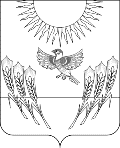 РЕВИЗИОННАЯ КОМИССИЯВОРОБЬЕВСКОГО МУНИЦИПАЛЬНОГО РАЙОНАВОРОНЕЖСКОЙ ОБЛАСТИРАСПОРЯЖЕНИЕ29 декабря 2018 г № 15Об утверждении плана работы Ревизионной комиссии на 2019 год.В соответствии с статьей 12 Федерального закона от 07.02.2011 года № 6-ФЗ «Об общих принципах организации и деятельности контрольно-счетных органов субъектов федерации и муниципальных организаций», регламентом работы Ревизионной комиссии Воробьевского муниципального района утвердить план работы Ревизионной комиссии Воробьевского муниципального района на 2019 год согласно приложения.ПредседательРевизионной комиссии 					Бочаров М.Г.Приложение к Распоряжению №15 РК от 29.12.2018 годаПЛАН РАБОТЫРевизионной комиссии Воробьёвского муниципального района на 2019 год№п/пПеречень мероприятийСроквыполненияОтветственныйОтметка об исполненииПримечание1.Мониторинг исполнения Представлений Ревизионной комиссией по результатам ранее проведенных контрольных мероприятий.январьБочаров М.Г.Выпол.2.Проверка целевого и эффективного использования бюджетных средств, имущества, выделенных Воробьевской районной организации Воронежского отделения Всероссийской общественной организации ветеранов (пенсионеров) войны, труда Вооруженных сил и правоохранительных органов 2017- 2018 года.январьБочаров М.Г.Тульникова Г.А.Выпол.3.Проверка соблюдения установленного порядка управления и распоряжения имуществом, находящимся в муниципальной собственности Воробьевского муниципального района за 2017 и 2018 годы февральБочаров М.Г.Тульникова Г.А.Выпол.4.Проверка целевого и эффективного использования бюджетных средств, выделенных муниципальному казенному учреждению Воробьевского муниципального района «Информационно –консультационный центр» в 2017- 2018 годах.мартБочаров М.Г.Тульникова Г.А.Выпол.5.Проверка финансово-хозяйственной деятельности, использования и учет бюджетных средств МКУК  «Солонецкий центр культуры» за 2018 год, в том числе «Реконструкция СДК с.Солонцы по государственной программе Воронежской области «Содействие развитию муниципальных образований и местного самоуправления».мартапрельБочаров М.Г.Тульникова Г.АВыпол.6.Проверка финансово-хозяйственной деятельности, использования и учет бюджетных средств МКУК «Воробьевский центр культуры» за 2018 год, в том числе «Текущий ремонт здания СДК с.Рудня» по государственной программе Воронежской области «Развитие культуры и туризма».апрельмайБочаров М.Г.Тульникова Г.АВыпол.7.Проверка выполнения Представления по Акту проверки от 25 мая 2018 года МКОУ «Никльская-2 ООШ»майБочаров М.Г.8.Проверка выполнения Представления по Акту проверки от 22 июня 2018 года МКОУ «Поселковая СОШ»майБочаров М.Г.9.Заключение Ревизионной комиссии Воробьёвского муниципального района на отчет об исполнении бюджета администрацией Березовского сельского поселения за 2018 годапрельТульникова Г.АВыпол.10.Заключение Ревизионной комиссии Воробьёвского муниципального района на отчет об исполнении бюджета Воробьевского сельского поселения за 2018 годапрельТульникова Г.АВыпол.11.Заключение Ревизионной комиссии Воробьёвского муниципального района на отчет об исполнении бюджета Никольского -1 сельского поселения за 2018 годапрельТульникова Г.АВыпол.12.Заключение Ревизионной комиссии Воробьёвского муниципального района на отчет об исполнении бюджета Солонецского сельского поселения за 2018 годапрельТульникова Г.АВыпол.13.Заключение Ревизионной комиссии Воробьёвского муниципального района на отчет об исполнении районного бюджета Воробьёвского муниципального района за 2018 годмайТульникова Г.АВыпол.14.Проверка финансово-хозяйственной деятельности, использования и учет бюджетных средств МКОУ «Верхнебыковская ООШ» за 2017-2018 годыиюньБочаров М.Г.Тульникова Г.А15.Проверка целевого и эффективного использования бюджетных средств, выделенных Никольскому-1 сельскому поселению на устройство тротуарных дорожек по государственной программе Воронежской области «Содействие развитию муниципальных образований и местного самоуправления» в 2018 годуиюльавгустБочаров М.Г.16.Заключение Ревизионной комиссии Воробьёвского муниципального района на отчет об исполнении районного бюджета Воробьёвского муниципального района за первое полугодие 2019 годаиюльавгустТульникова Г.А17.Совместная проверка с внутренним контролем администрации Воробьевского муниципального района целевого и эффективного использования бюджетных средств, выделенных Воробьевскому сельскому поселению на благоустройство сквера в с.Лещаное по государственной программе Воронежской области и муниципальной программы «Формирование современной городской среды» в 2018 году.августБочаров М.Г.Шевченко Т.А.18.Проверка финансово-хозяйственной деятельности, использования и учет бюджетных средств структурного подразделения МКУК (Дом народных ремесел).сентябрьБочаров М.Г.Тульникова Г.А.29.Проверка финансово-хозяйственной деятельности, использования и учет бюджетных средств МКОУ «Воробьевская СОШ» за 2017-2018 годы.октябрьБочаров М.Г.Тульникова Г.А.20.Проведение внеплановых контрольных мероприятий по обращениям Главы Воробьёвского муниципального района, Главы Администрации Воробьёвского муниципального района, депутатов Совета народных депутатов Воробьёвского муниципального района.в течение годаБочаров М.Г.21.Проведение экспертизы по проекту решения Совета народных депутатов о бюджете сельских поселений Воробьёвского муниципального района на 2019 год. и на плановый период 2020 и 2021 годыноябрь,декабрьТульникова Г.А22.Проведение экспертизы по проекту решения Совета народных депутатов о бюджете Воробьёвского муниципального района на 2019 год и на плановый период 2020 и 2021 годы декабрьТульникова Г.А23.Подготовка отчета о деятельности Ревизионной комиссии Воробьёвского муниципального района за 2019 годдекабрьБочаров М.Г.24.Подготовка плана работ Ревизионной комиссии на 2020 год.декабрьБочаров М.Г.